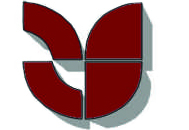 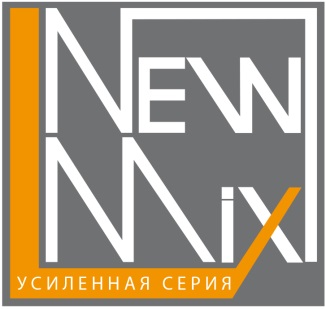 ОБЩЕСТВО С ОГРАНИЧЕННОЙ ОТВЕТСТВЕННОСТЬ ТОРГОВЫЙ ДОМ «ГОМЕЛЬСКИЕ СЕЛЬСКОХОЗЯЙСТВЕННЫЕ МАШИНЫ - «ПАЛЕССЕ»(ООО ТД «ГСМ-«ПАЛЕССЕ»)347254, РФ, Ростовская обл., Константиновский р-он г. Константиновск, п. КГУ-1, территория АТП-6тел./факс: (86393) 6-06-50, 6-06-40 сайт: http://tdgsm.ruИНН/КПП 6135008319/611601001ОРГН 113618200148коммерческое предложениеПРОПАЛЫВАТЕЛЬ МЕЖДУРЯДЬЯ САДОВЫЙ ZUZA-3описание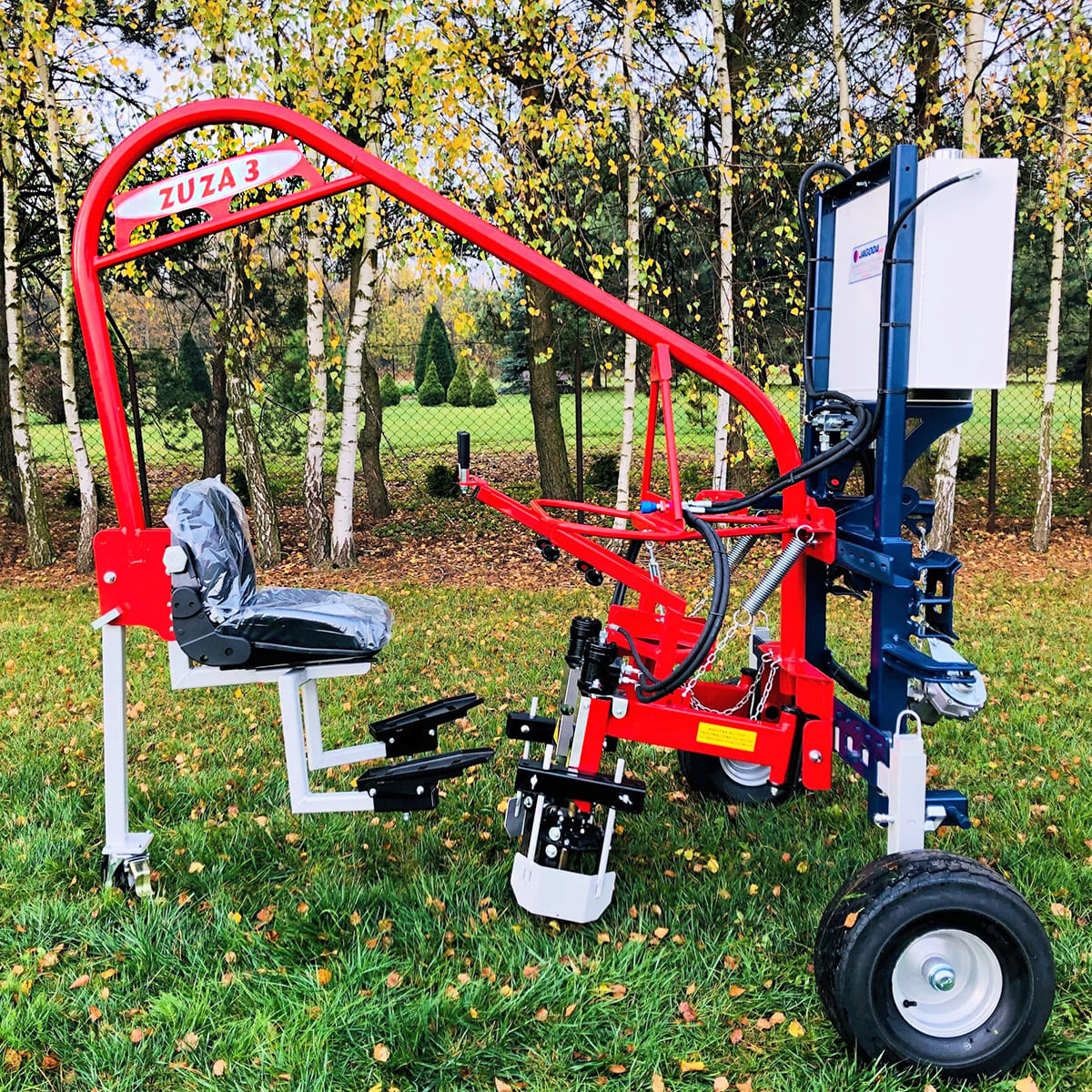 Назначение: обработка межствольных зон путём механического удаления сорняков и рыхление поверхности на глубину до 3 см в современных садах и ягодниках интенсивного типа.Применяется для обработки земляники садовой, клубники, молодой смородины и других растений высотой до 50 см.
Используется для борьбы с сорняками в период, когда применение гербицидов небезопасно для культурных растений.!!! Исключает ручной труд (заменяет 9-10 полеводов).Метод агрегатирования: 3-точечная навеска, кат. 2, приводится в движение гидравликой трактора.Во время работы оператор, который сидит на устройстве, при помощи подвижных рычагов управляет работой вращающихся головок. Головки оснащены тремя парами пружинных зубьев (либо 3 ножами), осуществляющими прополку. Глубина обработки регулируется за счет изменения взаимного положения головки и опорной тарелки, копирующей рельеф. Устройство оснащено регулятором потока гидравлической жидкости, который позволяет изменять скорость вращения головок.Пропалывающие головки установлены на отклоняемых плечах и крепятся с помощью пружинных тяг.Такое решение позволяет поддерживать постоянную глубину обработки. Если расстояние между саженцами в ряду 50 см и больше — можно полоть вокруг саженцев, в противном случае только вдоль рядов.Схема работы двухрядной ЗУЗА: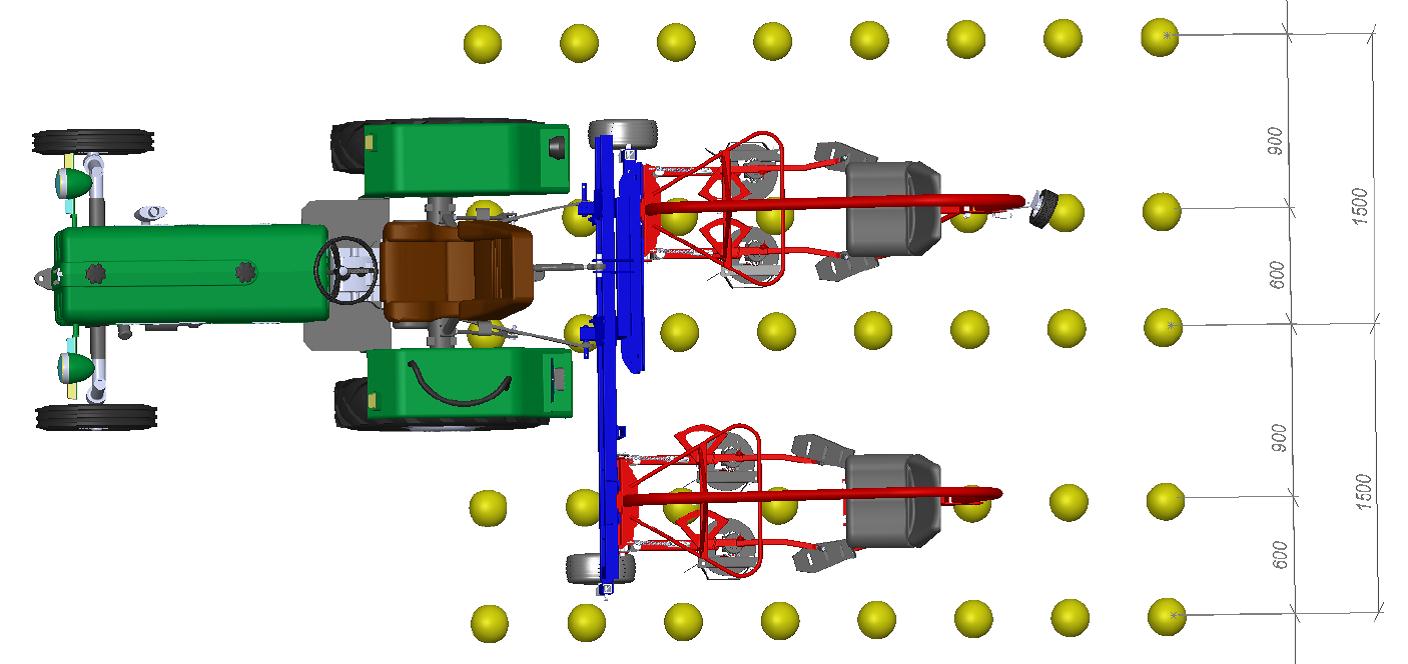 Технические характеристикиООО ТД «ГСМ- «Палессе»Отдел продажАдрес: 347254, РФ, Ростовская область, Константиновский район, г. Константиновск,  п. КГУ-1, территория АТП-6.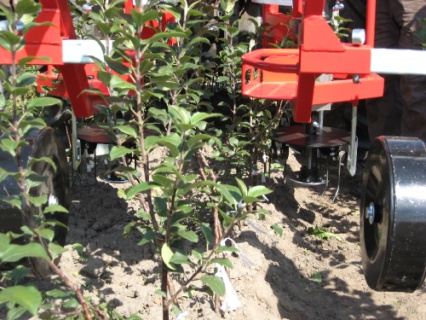 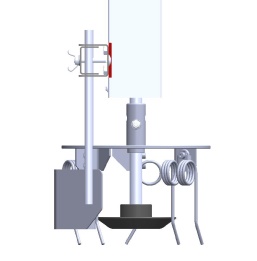 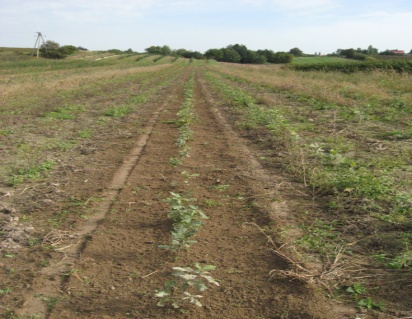 Общие технические данные устройства ЗУЗА 3Общие технические данные устройства ЗУЗА 3Общие технические данные устройства ЗУЗА 3Общие технические данные устройства ЗУЗА 31 рядная2 рядная3 ряднаяДлина2150 мм2150 мм2150 ммТранспортная ширина1550 мм2400 мм2600 ммРабочая ширина макс.1550 мм3000 мм4300 ммВысота2150 мм2150 мм2150 ммДиаметр полольной головки300 мм/190300 мм/190 мм300 мм/190 ммКоличество человек для обслуживаниятракторист+ 1 человектракторист+ 2 человекатракторист+ 3 человекаСкорость:транспортнаярабочаядо 20 км/ч1 – 3 км/чдо 20 км/ч1 – 3 км/чдо 20 км/ч1 – 3 км/чПроизводительность0,5 – 1,0 га/ч1.0 – 2,0 га/ч1.5 – 3,0 га/чПотребление масла25 л/мин50 л/мин50 л/минВесок. 250 кгок. 500 кгок. 700 кг